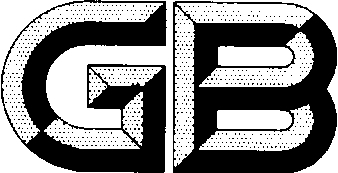 前    言本标准是按照GB/T 1.1-2009给出的规则起草的。本部分代替GB/T 7964-1987《烧结金属材料（不包括硬质合金）室温拉伸试验》。本部分与GB/T 7964-1987相比，除编辑性修改外，主要技术变化如下：——增加了规范性引用文件，见第2章。——删除了第3章中的“或绘出应力-应变图”——修改了使用符号的表示和相应的说明，见第4章。——将“按照GB/T 7963-87 《烧结金属材料（不包括硬质合金）拉伸试样》执行”修改为“按照GB/T 7963-2015 《烧结金属材料（不包括硬质合金）拉伸试样》执行”，见第5章。——将6.2节中试验机部分修改为“用于拉伸试验的任何系统的试验机，准确度应为1级或优于1级，并应按照GB/T 16825.1进行检验”。——明确了引伸计的准确度要求为1级或优于1级，见6.3节。——将“采用合适的测量试样尺寸的仪器，精度0.02mm”修改为“采用合适的测量试样尺寸的仪器，精度0.01mm”，见6.4节。——增加应变速率控制要求，见7.2节。——删除“指针法”。“屈服点”改为“屈服强度”，“屈服应力”改为“规定塑性延伸强度”，“从拉伸曲线上确定实验过程中的最大值，或从测力度盘上读出最大力值”改为“记录试验过程中的最大力值”，“伸长率”改为“断后伸长率”，见第8章。——删除了第9章中“修约方法按GB 1.1-81附录C执行”。——强度按1MPa修约，见9.2节。——调整了试验报告内容，见第10章。本标准由中国有色金属工业协会提出。本标准由全国有色金属标准化技术委员会（SAC/TC 243）归口。本标准负责起草单位： 本标准主要起草人： 本标准所代替标准的历次版本发布情况为：——GB/T 7964-1987。烧结金属材料（不包括硬质合金）室温拉伸试验1 范围本标准规定了烧结金属材料室温拉伸试验方法。本标准适用于测定加工或非机加工的烧结金属材料（硬质合金除外）的屈服强度、规定塑性延伸强度、抗拉强度、断后伸长率和断面收缩率。2 规范性引用文件下列文件对于本文件的应用是必不可少的。凡是注明日期的引用文件，仅注日期的版本适用于本文件。凡是不注日期的引用文件，其最新版本（包括所有的修改单）适用于本文件。GB/T 7963-2015 《烧结金属材料（不包括硬质合金）拉伸试样》GB/T 228.1-2010 《金属材料 拉伸试验 第1部分：室温试验方法》GB/T 16825.1 《静力单轴试验机的检验 第1部分：拉力和（或）压力试验机 测力系统的检验与校准》3 原理将试样放在夹具的适宜位置，启动试验机，使试样在规定的拉伸速度条件下，连续而均匀地承受拉应力至断裂，记录相应的负荷、变形图（负荷-伸长图），计算力学性能。4 符号和说明 本标准使用的符号和相应的说明见表1。表1 符号和说明5 试样的制备和要求按照GB/T 7963-2015 《烧结金属材料（不包括硬质合金）拉伸试样》执行。6 试验设备6.1 试验机用于拉伸试验的任何系统的试验机，准确度应为1级或优于1级，并应按照GB/T 16825.1进行检验。试验机应有足够的刚性，在其拉伸负荷范围内，不应产生失稳。6.2 夹具选用适宜的试样加紧装置。通常采用楔型夹头和套环夹头传递试验机对试样施加的负荷。试样的轴线应与试验机夹头中心重合。6.3 引伸计应选择1级或优于1级准确度的引伸计。6.4 尺寸测量仪器采用合适的测量试样尺寸的仪器，精度0.01mm。7 步骤7.1 测量试样尺寸7.1.1 试样的横截面积在试样标距的两端及中间处两个相互垂直的方向上各测一次，测量精度0.02mm。选用三处截面积中最小者。横截面积按公式（1）、（2）计算。a.扁平试样b.圆柱试样7.1.2 试样的标距原始试样标距为25mm，标记精度±0.1mm。7.2 试验速度依据试验机特点、试样材质和试验目的，除有关材料标准或协议另有规定外，拉伸试验速度应符合以下要求。——测定拉伸屈服强度时，应变速率不超过0.0008/s，或应力增加速度不超过10MPa/s；——测定抗拉强度时，应变速率不超过0.0024/s，或应力增加速度不超过30MPa/s。注：对于用载荷控制或者用横梁位移控制试验机，允许设置一个与以上要求的应变速率相当的速度。8 结果的表示8.1 屈服强度图示法：在拉伸曲线（图1）上，找出平台处的恒定负荷（a）或屈服时的最低负荷（b）或开始偏离直线段的负荷（c）。屈服强度按公式（3）计算：8.2 规定塑性延伸强度图解法：在拉伸曲线（图2）测定规定塑性屈服强度时，在负荷-伸长图中，OM（lo×εp）等于规定的塑性变形值，MN平行于OA并与曲线相交于p，相对应的Fp为规定塑性伸长的力。规定塑性延伸强度按公式（4）计算：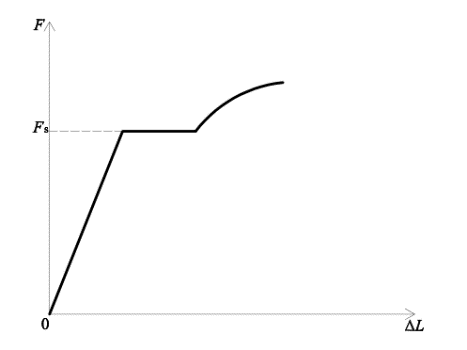 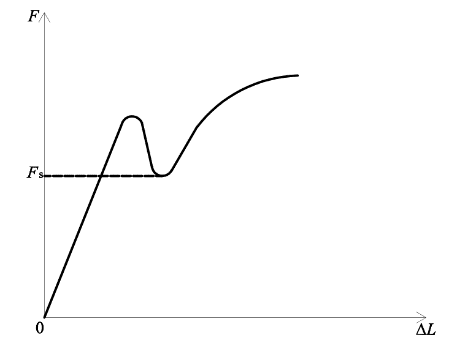 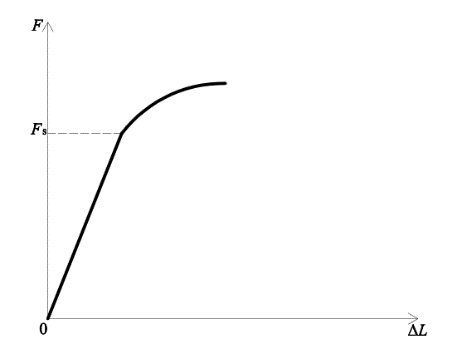 （a）                         （b）                              （c）图1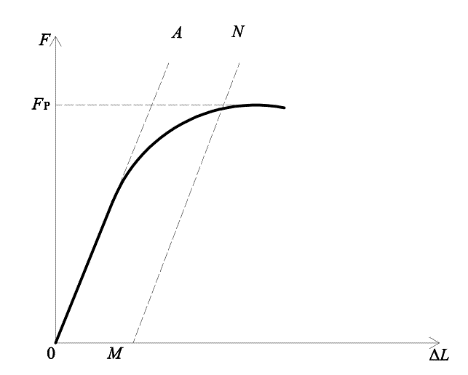 图2 8.3 抗拉强度记录试验过程中的最大力值，抗拉强度按公式（5）计算：8.4 断后伸长率试样拉断后，将其断裂部分在断裂处紧密对接，尽量使其轴线位于一直线上，用直接法或位移法测量断后标距长度，测量精度0.1mm。断后伸长率按公式（6）计算：8.5 断面收缩率试样拉断后，测量缩颈处截面尺寸，测量精度0.02mm。8.5.1 扁平试样：测量缩颈处的最大宽度和最小厚度，计算出横截面积。8.5.2 圆柱试样：在缩颈最小处两个相互垂直的方向上测量其直径，以算术平均值求出横截面积。8.5.3 断面收缩率按公式（7）计算：9 数值修约9.1 面积面积的计算值按表2进行修约。                              表2                          单位：mm29.2 拉伸性能拉伸性能的数值处理按表3进行修约。表310 试验报告10.1 报告应不少于三个试样测定值的算术平均值。根据情况可分别报出其测定值。在标距外断裂的试样不参与计算。10.2试验报告应包括下列内容：本标准编号；试样编号；试样材质及状态；试验机类型和规格；实验结果；可能影响试验结果的任何现象的细节。符号单位说明bomm扁平试样标距部分的原始宽度bmm扁平试样拉断后标距部分缩颈处的宽度aomm扁平试样标距部分的原始厚度amm扁平试样拉断后标距部分缩颈处的厚度Lomm试样的原始标距长度Lumm试样拉断后标距部分的长度△Lmm引伸计标距的伸长domm圆柱试样标距部分的原始直径dumm圆柱试样拉断后标距部分缩颈处的最小直径Somm2试样的标距部分的原始横截面积Summ2试样拉断后标距部分缩颈处的最小横截面积FN负荷FsN屈服力FpN规定塑性延伸的力FmN拉断试样所施加的最大力RMPa应力RsMPa屈服强度RpMPa规定塑性延伸强度RmMPa抗拉强度A%断后伸长率Z%断面收缩率εp%规定塑性伸长……………………………………………(1)……………………………………………(2)………………………………………………(3)………………………………………………(4)………………………………………………(5)……………………………………… (6)……………………………………… (7)面积范围修约值≤100.01＞10～1000.1性能范围修约到、、——1MPaA、Z≤10%＞10～50%＞50%0.1%0.5%1%